From: X <X@fisul.cz> 
Sent: Tuesday, April 16, 2024 11:11 AM
To: X <X@szzkrnov.cz>
Cc: X. <X@mgviva.cz>
Subject: RE: CN_objektivAkceptujeme vaši objednávku č: 8574 na částku 86 403,26 včetně 21% DPH.XAsistentka servisuTel.: +Mobil.: +MGVIVA a.s.Malešická 2251/51130 00 Praha 3 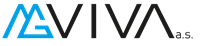 Od: X <X@szzkrnov.cz>
Odesláno: úterý 16. dubna 2024 10:19
Komu: X <X@mgviva.cz>
Předmět: RE: CN_objektiv Dobrý den, Posílám objednávku 8574 na objektiv. Žádám o akceptaci z důvodu nutnosti zveřejnění v registru smluv. Hezký den  Ing. X  Vedoucí oddělení zdravotnické techniky  Sdružené zdravotnické zařízení Krnov, p.o.  mobil:    +X  e-mail:   X     web:      www.szzkrnov.cz